INDICAÇÃO Nº 2323/2017Indica ao Poder Executivo Municipal a troca de lâmpadas na Rua Acre, nº 89, 219 e na esquina com a Rua Bahia, no bairro Vila Grego. Excelentíssimo Senhor Prefeito Municipal, Nos termos do Art. 108 do Regimento Interno desta Casa de Leis, dirijo-me a Vossa Excelência para sugerir que, por intermédio do Setor competente, seja executada a troca de lâmpadas dos postes na Rua Acre, em frente aos números 89, 219 e na esquina com a Rua Bahia, no bairro Vila Grego, neste município. Justificativa:Esta vereadora foi procurada por munícipes relatando a necessidade da troca de lâmpadas queimadas, pois a falta de iluminação pública adequada está gerando insegurança aos moradores.Plenário “Dr. Tancredo Neves”, em 03 de março de 2017. Germina Dottori- Vereadora PV -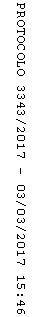 